Stem Cells: This handout is a printed version of the multiple choice quiz that is also available in an interactive version on Wordwall. 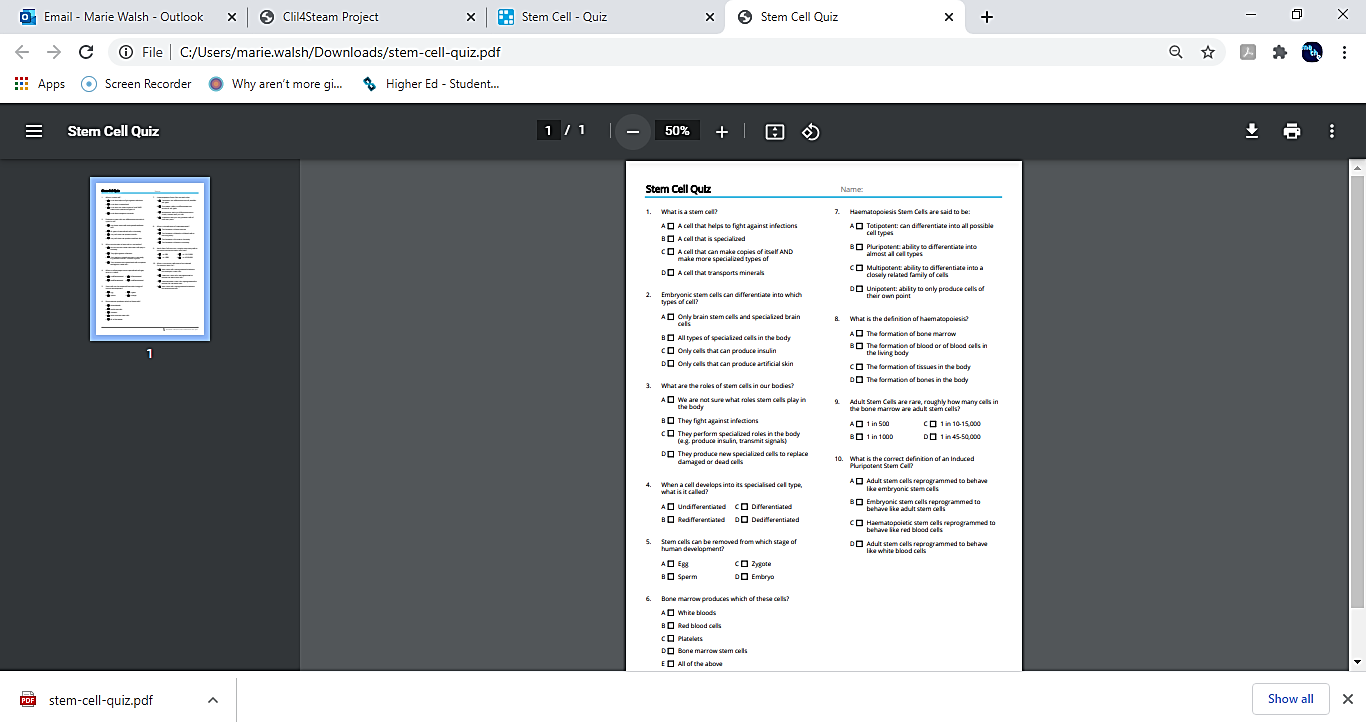 